
UNIWERSYTET KAZIMIERZA WIELKIEGO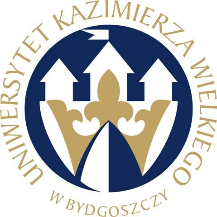 W BYDGOSZCZYul. Chodkiewicza 30, 85 – 064 Bydgoszcz, tel. 052 341 91 00 fax. 052 360 82 06NIP 5542647568 REGON 340057695www.ukw.edu.plUKW/DZP-282-ZO-80/2022Bydgoszcz, dn. 30.11.2022 r.OGŁOSZENIEO WYBORZE NAJKRZYSTNIEJSZEJ OFERTY   		 Uniwersytet Kazimierza Wielkiego w Bydgoszczy z siedzibą przy ul. Chodkiewicza 30, 85-064 Bydgoszcz informuje, iż w wyniku przeprowadzonego postępowania w trybie Zapytania Ofertowego Nr UKW/DZP-282-ZO-80/2022 pn. „Dostawa sprzętu komputerowego i oprogramowania”, została wybrana następująca oferta:  Compnor Miłosława LechowskaUl. Owsiana 7/11, 61-666 Poznań Cena oferty: 16 475,85 zł bruttoIlość punktów wg kryteriów: 	- cena – waga 100 % –  100 pkt Uzasadnienie wyboru:Oferta złożona przez w/w Wykonawcę jest jedyną ofertą złożona w postepowaniu, która uzyskała najwyższą liczbę punktów, tj. 100,00 pkt i została uznana za ofertę najkorzystniejszą na podstawie kryterium oceny ofert określonego w treści zapytania ofertowego ( „Cena” – waga 100,00% )Kanclerz UKW                                                                                                 mgr Renata Malak